Publicado en Madrid el 06/02/2024 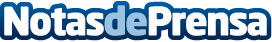 Bornay presenta en GENERA los equipos multifunción TBB 'RiiO Sun II' que distribuirá en exclusiva para el sector de las renovablesBornay acude a GENERA con una primicia: distribuirá en exclusiva los equipos multifunción de TBB en el sector de las renovables. Los equipos ya están disponiblesDatos de contacto:Mónica Morales de Setién RavinaLoComunicas+34674888777Nota de prensa publicada en: https://www.notasdeprensa.es/bornay-presenta-en-genera-los-equipos_1 Categorias: Nacional Finanzas Madrid Sostenibilidad Construcción y Materiales Sector Energético http://www.notasdeprensa.es